NEWS RELEASE　　　　　　　　国土交通省 神戸運輸監理部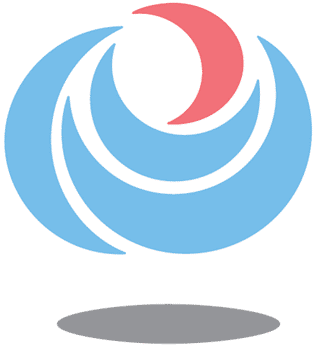 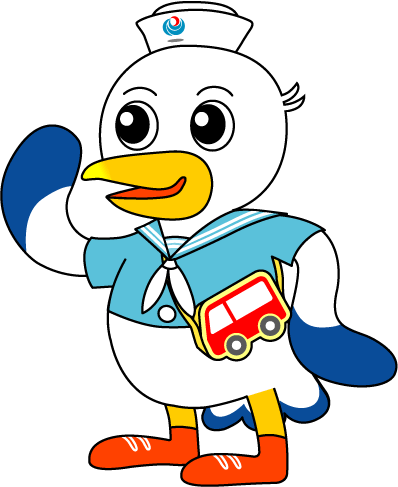 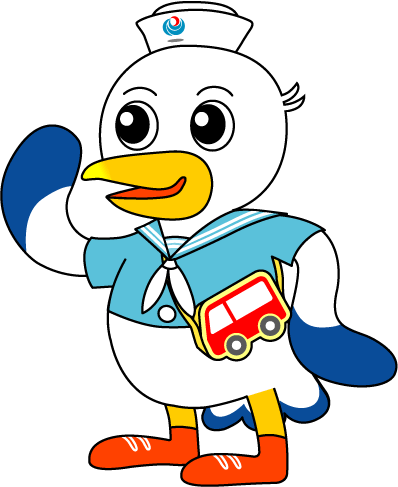 淡路島初！「こども海まつり」開催！～「海の感謝」をテーマに、海の楽しみ・学び・発見の1日～本イベントは、「海に感謝」をテーマとして地元の子供達に、水上オートバイの乗船やビーチクリーンなど、海の学びプログラムから、海における楽しみ・学び・発見を体験してもらうことを目的として、「シーバードジャパン」が主催者となり、株式会社パソナグループ、ミス日本協会、神戸海上保安部など多くの協力を受け、実施するものです。　神戸運輸監理部ブースにおいては、海に親しんでいただくため、「海の駅」や兵庫県内にある「海」に関する情報を展示している博物館や歴史資料館などを紹介する「兵庫海博倶楽部」等の資料を配付すると共に、・船の文化検定「ふね検」に挑戦・缶バッジ作成・「小型船舶操縦免許証ってか」作成(数量限定)を予定しております。当日の取材をご希望の場合は、別添「シーバードデイ2023ご取材申込書」に記入の上、シーバードジャパン事務局にお申し込みください。(※「シーバードジャパン」は水上オートバイでの地域貢献を展開する団体です。)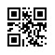 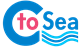 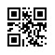 配布先問い合わせ先神戸海運記者クラブ神戸運輸監理部　海事振興部　船舶産業課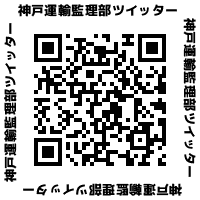 担当：山地、垣電話：０７８－３２１－３１４８（直通）Fax：０７８－３９２－０９１２